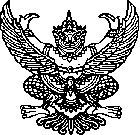 ข้อบังคับมหาวิทยาลัยธรรมศาสตร์ว่าด้วยการบริหารงานบุคคลพนักงานมหาวิทยาลัย (ฉบับที่ ๕) พ.ศ. ๒๕๖๗------------------------------------		โดยที่เป็นการสมควรแก้ไขเพิ่มเติมข้อบังคับมหาวิทยาลัยธรรมศาสตร์ว่าด้วย
การบริหารงานบุคคลพนักงานมหาวิทยาลัย 		อาศัยอำนาจตามความในมาตรา ๒๓ และมาตรา ๗๖ แห่งพระราชบัญญัติมหาวิทยาลัยธรรมศาสตร์ พ.ศ. ๒๕๕๘ และสภามหาวิทยาลัยในการประชุมครั้งที่ ๑๒/๒๕๖๖ เมื่อวันที่ ๒๘ พฤศจิกายน ๒๕๖๖ ออกข้อบังคับไว้ ดังต่อไปนี้		ข้อ ๑ ข้อบังคับนี้เรียกว่า “ข้อบังคับมหาวิทยาลัยธรรมศาสตร์ว่าด้วยการบริหารงานบุคคลพนักงานมหาวิทยาลัย (ฉบับที่ ๕) พ.ศ. ....”		ข้อ ๒ ข้อบังคับนี้ให้ใช้บังคับตั้งแต่วันถัดจากวันประกาศเป็นต้นไป		ข้อ ๓ ให้ยกเลิกความใน (ข) ของข้อ ๑๕ ของข้อบังคับมหาวิทยาลัยธรรมศาสตร์
ว่าด้วยการบริหารงานบุคคลพนักงานมหาวิทยาลัย พ.ศ. ๒๕๕๙ ซึ่งแก้ไขเพิ่มเติมโดยข้อบังคับมหาวิทยาลัยธรรมศาสตร์ว่าด้วยการบริหารงานบุคคลพนักงานมหาวิทยาลัย (ฉบับที่ ๔) พ.ศ. ๒๕๖๓ และให้ใช้ความต่อไปนี้แทน		“(ข) นักวิจัย มีตำแหน่งทางวิชาการ ดังต่อไปนี้	(๑) นักวิจัย ระดับเชี่ยวชาญพิเศษ	(๒) นักวิจัย ระดับเชี่ยวชาญ	(๓) นักวิจัย ระดับชำนาญการพิเศษ	(๔) นักวิจัย ระดับปฏิบัติการ”ข้อ ๔ ให้เพิ่มความต่อไปนี้เป็น วรรคสาม ของข้อ ๑๕/๓ ของข้อบังคับมหาวิทยาลัยธรรมศาสตร์ว่าด้วยการบริหารงานบุคคลพนักงานมหาวิทยาลัย พ.ศ. ๒๕๕๙ ซึ่งแก้ไขเพิ่มเติมโดยข้อบังคับมหาวิทยาลัยธรรมศาสตร์ว่าด้วยการบริหารงานบุคคลพนักงานมหาวิทยาลัย (ฉบับที่ ๔) 
พ.ศ. ๒๕๖๓   		“นักวิจัย สายสนับสนุนวิชาการซึ่งดำรงตำแหน่งระดับชำนาญการอยู่ก่อนวันที่ข้อบังคับนี้
ใช้บังคับ เมื่อได้รับการเปลี่ยนสถานภาพเป็นนักวิจัย สายวิชาการ แล้ว คงดำรงตำแหน่งระดับชำนาญการ
ในสายวิชาการต่อไปจนกว่าจะได้รับการแต่งตั้งให้ดำรงตำแหน่งชำนาญการพิเศษตามข้อบังคับนี้”    					    ประกาศ ณ วันที่        มกราคม พ.ศ. ๒๕๖๗						(ศาสตราจารย์สุรพล นิติไกรพจน์)						      นายกสภามหาวิทยาลัย